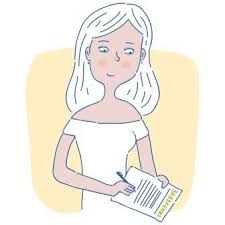 ЧТО ТАКОЕ СЕРТИФИКАТ И КАК ЕГО ПОЛУЧИТЬ?Это именной документ, имеющий идентификационный номер, дающий право родителям или законным представителям, участвующим в эксперименте, оплачивать услуги обучения по дополнительным общеразвивающим программам.СЕРТИФИКАТ дает гарантию, что вне зависимости от того, какая организация будет выбрана (государственная, муниципальная, частная), муниципалитет заплатит за обучение ребенка.Для получения СЕРТИФИКАТА участнику эксперимента необходимо обратиться в один из пунктов оформления сертификатов.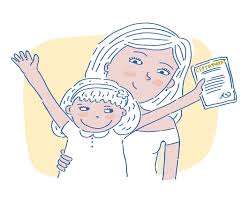 ЧТО НЕОБХОДИМО СДЕЛАТЬ РОДИТЕЛЮ ЛИБО РЕБЕНКУ, ИМЕЮЩЕМУ СОБСТВЕННЫЙ ПАСПОРТ?1.  Получить электронный СЕРТИФИКАТ и доступ в личный кабинет на портале http://saratov.pfdo.ru2.  Активировать сертификат3.  Записать ребенка на выбранную программу,      обратившись в организацию, где ребенок получает дополнительное образование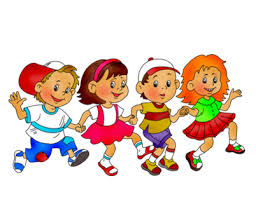 КАК ИСПОЛЬЗОВАТЬ СЕРТИФИКАТ ДОПОЛНИТЕЛЬНОГО ОБРАЗОВАНИЯ?СЕРТИФИКАТ – ЭТО Ваш персональный счет, деньги с которого могут использоваться на оплату получаемого детьми дополнительного образования. Объем обеспечения СЕРТИФИКАТА определяется в рублях на год (подушевой норматив) решением муниципалитетов.Используя СЕРТИФИКАТ, Вы и Ваш ребенок можете самостоятельно формировать свою образовательную траекторию. После выбора программы на ее оплату направляется часть средств СЕРТИФИКАТА, остаток средств можно использовать для выбора другой программы.Оплата (точнее доплата) за счет средств родителя предполагается только в том случае, если остаток на СЕРТИФИКАТЕ меньше стоимости программы и только в объеме разницы стоимости. Для выбора программ используется специальный РЕЕСТР-НАВИГАТОР, в котором размещены сертифицированные программы государственных, муниципальных, частных организаций.